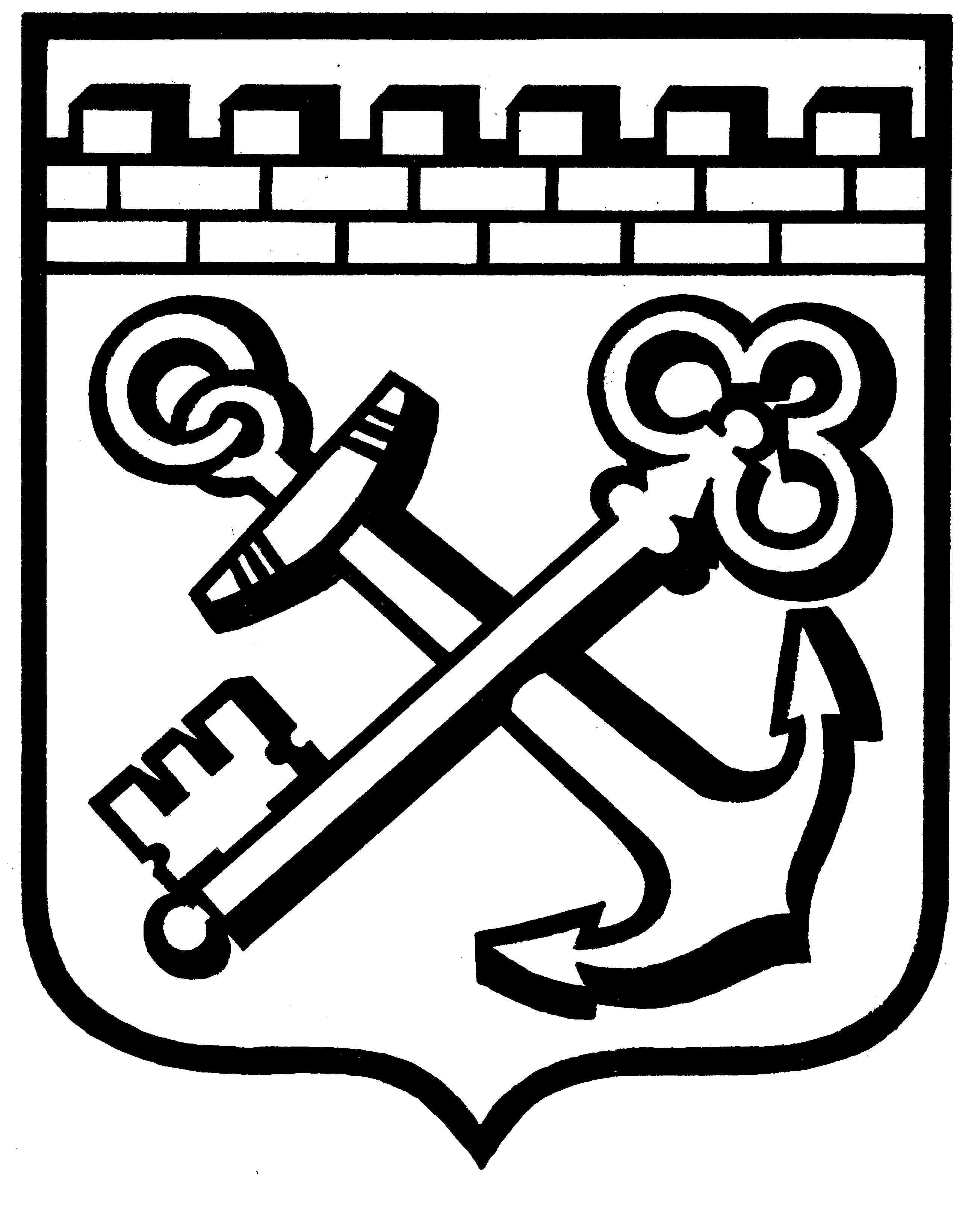 КОМИТЕТ ПО АРХИТЕКТУРЕ И ГРАДОСТРОИТЕЛЬСТВУ
ЛЕНИНГРАДСКОЙ ОБЛАСТИПРИКАЗот_________________ №_____О  Порядке утверждения документации по планировке территории для размещения объектов, указанных в частях 4, 4.1, 5, 5.1 и 5.2 статьи 45 Градостроительного кодекса Российской Федерации, и признании утратившими силу приказов комитета по архитектуре и градостроительству Ленинградской области от 31 марта 2016 года № 18, от 30 ноября 2016 года № 63, от 30 ноября 2016 года № 64, от 30 декабря 2016 года  № 70, от 18 февраля 2019 года  № 4В соответствии с пунктом 1-1 части 2 статьи 1 областного закона от 7 июля 2014 года № 45-оз «О перераспределении полномочий в области градостроительной деятельности между органами государственной власти Ленинградской области и органами местного самоуправления Ленинградской области», в связи с принятием постановления Правительства Ленинградской области от 20 мая 2019 года № 227 «Об утверждении Порядка подготовки документации по планировке территории, подготовка которой осуществляется для размещения объектов, указанных в частях 4, 4.1 и 5 – 5.2 статьи 45 Градостроительного кодекса Российской Федерации, на основании решений органов местного самоуправления или органа исполнительной власти Ленинградской области, уполномоченного Правительством Ленинградской области на осуществление полномочий органов местного самоуправления Ленинградской области в области градостроительной деятельности» приказываю:Утвердить Порядок утверждения комитетом по архитектуре и градостроительству Ленинградской области документации по планировке территории для размещения объектов, указанных в частях 4, 4.1, 5, 5.1 и 5.2 статьи 45 Градостроительного кодекса Российской Федерации согласно приложению к настоящему приказу.Признать утратившими силу: приказ комитета по архитектуре и градостроительству Ленинградской области от 31 марта 2016 года № 18 «Об утверждении Положения о порядке принятия решений о подготовке проектов планировки территории, проектов межевания территории, проверки и утверждения проектов планировки территории, проектов межевания территории муниципальных образований Ленинградской области»;приказ комитета по архитектуре и градостроительству Ленинградской области от 30 ноября 2016 года № 63 «Об утверждении Административного регламента предоставления государственной услуги по принятию решений об утверждении документации по планировке территорий (проектов планировки, проектов межевания)»;приказ комитета по архитектуре и градостроительству Ленинградской области от 30 ноября 2016 № 64 «Об утверждении Административного регламента предоставления государственной услуги по принятию решений о подготовке документации по планировке территорий (проектов планировки, проектов межевания)»;приказ комитета по архитектуре и градостроительству Ленинградской области от 30 декабря 2016 № 70 «О внесении изменений в приказ комитета по архитектуре и градостроительству Ленинградской области от 31 марта 2016 № 18 «Об утверждении Положения о порядке принятия решений о подготовке проектов планировки территории, проектов межевания территории, проверки и утверждения проектов планировки территории, проектов межевания территории муниципальных образований Ленинградской области»;приказ комитета по архитектуре и градостроительству Ленинградской области от 18 февраля 2019 № 4 «О внесении изменений в приказ комитета по архитектуре и градостроительству Ленинградской области от 31 марта 2016 года № 18 «Об утверждении Положения о порядке принятия решений о подготовке проектов планировки территории, проектов межевания территории, проверки и утверждения проектов планировки территории, проектов межевания территории муниципальных образований Ленинградской области».Контроль за исполнением настоящего приказа возложить на заместителя председателя комитета по архитектуре и градостроительству Ленинградской области.Председатель комитетапо архитектуре и градостроительствуЛенинградской области							И. КулаковПриложение к приказу комитета по архитектуре и градостроительствуЛенинградской областиот «____» _____________ 2019 года №___Порядок утверждения комитетом по архитектуре и градостроительству Ленинградской области документации по планировке территории для размещения объектов, указанных в частях 4, 4.1, 5, 5.1 и 5.2 статьи 45 Градостроительного кодекса Российской ФедерацииПорядок утверждения комитетом по архитектуре и градостроительству Ленинградской области документации по планировке территории для размещения объектов, указанных в частях 4, 4.1, 5, 5.1 и 5.2 статьи 45 Градостроительного кодекса Российской Федерации (далее – Порядок), утвержден в целях реализации комитетом по архитектуре и градостроительству Ленинградской области (далее – Комитет) полномочий, предусмотренных пунктом 2 части 2 статьи 1 областного закона от 7 июля 2014 года  № 45-оз «О перераспределении полномочий в области градостроительной деятельности между органами государственной власти Ленинградской области и органами местного самоуправления Ленинградской области», подпунктами 5, 11 пункта 2.1 Положения о комитете по архитектуре и градостроительству Ленинградской области, утвержденного постановлением Правительства Ленинградской области от 10 февраля 2014 года № 16.Документация по планировке территории (далее – Документация) представляется для проверки в Комитет следующими лицами (далее – Заявители): 1) лицами, на основании обращения которых Комитетом принято решение о  подготовке документации по планировке территории;2) лицами, указанными в частей 1.1, 12.12 статьи 45 Градостроительного кодекса Российской Федерации.3. Срок проверки Комитетом Документации составляет не более 20 рабочих дней со дня поступления Документации в Комитет.4. Заявители представляют в Комитет для проверки Документацию, заявление на имя председателя Комитета об осуществлении проверки Документации Комитетом, а также материалы общественных обсуждений  или публичных слушаний по проекту Документации (за исключением случаев, указанных в части 5.1 статьи 46 Градостроительного кодекса Российской Федерации) соответствующие следующим требованиям:1)  	заявление на имя председателя Комитета об осуществлении проверки Документации Комитетом должно соответствовать следующим требованиям:а) заявление подается в Комитет на бумажном носителе;б) в заявлении должны содержаться сведения о заявителе (наименование, организационно-правовая форма заявителя, его местонахождение - для юридического лица, фамилия, имя, отчество (при наличии) заявителя, адрес места жительства (временного пребывания), данные документа, удостоверяющего личность, идентификационный номер налогоплательщика (при наличии) - для гражданина, в том числе индивидуального предпринимателя);в) вид и наименование представляемой Документации.г) указание на основание для подготовки Документации.2) состав и содержание Документации должны соответствовать требованиям статей 42, 43 Градостроительного кодекса Российской Федерации (в зависимости от вида представляемой Документации), а в отношении линейных объектов – также требованиям постановления Правительства Российской Федерации от 12 мая 2017 года № 564 «Об утверждении Положения о составе и содержании проектов планировки территории, предусматривающих размещение одного или нескольких линейных объектов»;3) Документация представляется в Комитет Заявителями на бумажном носителе (в одном экземпляре) и на электронном носителе (в одном экземпляре);4) Документация на бумажном носителе должна быть прошита, листы пронумерованы и заверены подписью разработчика Документации;5) материалы передаются в Комитет Заявителем - физическим лицом при предъявлении документа, удостоверяющего личность, Заявителем - представителем гражданина, организации, органа государственной власти, органа местного самоуправления при наличии доверенности, либо уполномочивающего правового акта органа государственной власти, органа местного самоуправления;6) материалы на электронном носителе должны представляться в Комитет в соответствии со структурой размещения и форматов файлов в электронной версии согласно приложению 1 к Порядку;7) электронная версия должна содержать перечень геоинформационных слоев согласно приложению 2 к Порядку;8) описание атрибутивных данных геоинформационных слоев должно представляться в Комитет по форме согласно приложению 3 к Порядку;9) проекты приложений к распоряжению Комитета должны представляться в Комитет в соответствии с требованиями к оформлению проектов приложений к распоряжению комитета по архитектуре и градостроительству Ленинградской области согласно приложению 4 к Порядку;10) материалы общественных обсуждений или публичных слушаний по проекту Документации подлежат представлению в составе: а) заключение о результатах общественных обсуждений или публичных слушаний;б) протокол общественных обсуждений или публичных слушаний;в) письмо за подписью главы администрации муниципального образования, содержащее подтверждение главой администрации муниципального образования соблюдения порядка проведения общественных обсуждений или публичных слушаний в отношении Документации, установленного статьей 5.1 Градостроительного кодекса РФ, с учетом положений статьи 46 Градостроительного кодекса РФ.5. Комитет осуществляет проверку Документации на предмет соответствия:1) требованиям, указанным в части 10 статьи 45 Градостроительного кодекса Российской Федерации;  2) утвержденным Комитетом заданию на подготовку документации по планировке территории, схеме границ территории, в отношении которой будет разрабатываться документация по планировке территории, заданию на выполнение инженерных изысканий (не применятся в отношении Документации, представленной в Комитет лицами, указанными в частях 1.1, 12.12 статьи 45 Градостроительного кодекса Российской Федерации). 6. По результатам проверки Документации Комитетом принимается одно из следующих решений:1) о направлении Документации в уполномоченный орган местного самоуправления Ленинградской области для организации проведения общественных обсуждений или публичных слушаний в порядке, установленном Градостроительным кодексом Российской Федерации, за исключением случаев, установленных частью 12 статьи 43, первым предложением части 12.1 статьи 45, частью 5.1 статьи 46 Градостроительного кодекса Российской Федерации, а также уведомляет Заявителя о принятом решении;2) о направлении Документации Заявителю на доработку;3) в случаях, установленных частью 12 статьи 43, первым предложением части 12.1 статьи 45 и частью 5.1 статьи 46 Градостроительного кодекса Российской Федерации, после окончания проверки Комитетом принимается решение об утверждении Документации либо о направлении Документации Заявителю на доработку.7. Основаниями для направления Документации Заявителю на доработку являются:1)  несоответствие Документации требованиям, указанным в части 10 статьи 45 Градостроительного кодекса Российской Федерации;2) несоответствие Документации утвержденным Комитетом при принятии решения о подготовке документации по планировке территории заданию на подготовку документации по планировке территории, схеме границ территории, в отношении которой будет разрабатываться документация по планировке территории, заданию на выполнение инженерных изысканий (не применятся в отношении Документации, представленной в Комитет лицами, указанными в частях 1.1, 12.12 статьи 45 Градостроительного кодекса Российской Федерации);3) наличие признанных Комитетом обоснованными замечаний и обращений граждан, проживающих на территории, применительно к которой осуществляется подготовка Документации, правообладателей земельных участков и объектов капитального строительства, расположенных на указанной территории, а также других лиц, законные интересы которых могут быть нарушены в связи с реализацией Документации. Замечания могут быть изложены в письмах, заявлениях, обращениях, направленных в федеральные органы государственной власти, иные государственные органы, органы государственной власти Ленинградской области и (или) органы местного самоуправления;4) несоответствие состава и содержания Документации требованиям статей 42, 43 Градостроительного кодекса Российской Федерации (в зависимости от вида документации по планировке территории), Порядка подготовки документации по планировке территории, подготовка которой осуществляется для размещения объектов, указанных в частях 4, 4.1 и 5 – 5.2 статьи 45 Градостроительного кодекса Российской Федерации, на основании решений органов местного самоуправления или органа исполнительной власти Ленинградской области, уполномоченного Правительством Ленинградской области на осуществление полномочий органов местного самоуправления Ленинградской области в области градостроительной деятельности, утвержденному постановлением Правительства Ленинградской области от 20 мая 2019 года № 227,  а в отношении линейных объектов – также требованиям постановления Правительства Российской Федерации от 12 мая 2017 года № 564 «Об утверждении Положения о составе и содержании проектов планировки территории, предусматривающих размещение одного или нескольких линейных объектов»;5) несоблюдение требований к представлению Документации в Комитет, установленных Порядком подготовки документации по планировке территории, подготовка которой осуществляется для размещения объектов, указанных в частях 4, 4.1 и 5 – 5.2 статьи 45 Градостроительного кодекса Российской Федерации, на основании решений органов местного самоуправления или органа исполнительной власти Ленинградской области, уполномоченного Правительством Ленинградской области на осуществление полномочий органов местного самоуправления Ленинградской области в области градостроительной деятельности, утвержденному постановлением Правительства Ленинградской области от 20 мая 2019 года № 227, а также   настоящим Порядком;6) несоответствие Документации градостроительным, противопожарным, санитарным, экологическим и другим нормам, правилам, нормативам.Приведённый перечень оснований для направления Проекта на доработку является исчерпывающим.8. Направление Документации на доработку осуществляется путем выдачи сопроводительного письма Комитета Заявителю или уполномоченному доверенностью представителю Заявителя в секторе документооборота Комитета.9. В срок не позднее 15 календарных дней после проведения в отношении Документации общественных обсуждений или публичных слушаний уполномоченный орган местного самоуправления обеспечивает представление в Комитет:1) заверенной органом местного самоуправления копии протокола общественных обсуждений или публичных слушаний в отношении Документации;2)  заверенной органом местного самоуправления  копии заключения о результатах общественных обсуждений или публичных слушаний в отношении Документации;3) письма за подписью главы администрации муниципального образования, содержащего подтверждение главой администрации муниципального образования соблюдения порядка проведения общественных обсуждений или публичных слушаний в отношении Документации;4) Документацию, в отношении которой проведены общественные обсуждения или публичные слушания.10. Указанные в пункте 9 Порядка документы с сопроводительным письмом, подписанным главой администрации муниципального образования, включающим опись представляемых материалов, представляются в Комитет на бумажном носителе и на электронном носителе. Прилагаемые к письму материалы публичных слушаний на бумажном носителе должны быть прошиты, пронумерованы и заверены печатью органа местного самоуправления. Прилагаемые к письму материалы на электронном носителе должны представлять собой отсканированный вид документов, представляемых на бумажном носителе в одном файле в формате pdf.11.  Комитет в течение 20 рабочих дней со дня поступления документов, указанных в пункте 9 Порядка, рассматривает переданные материалы и принимает одно из следующих решений:1)   решение об утверждении Документации;2)   решение о направлении Документации Заявителю на доработку с учетом протокола, заключения о результатах общественных обсуждений или публичных слушаний в отношении Документации, а также предложений заинтересованных лиц (в случае выявления признанных Комитетом обоснованными замечаний и обращений граждан, проживающих на территории, применительно к которой осуществляется подготовка Документации, правообладателей земельных участков и объектов капитального строительства, расположенных на указанной территории, а также других лиц, законные интересы которых могут быть нарушены в связи с реализацией Документации);3) решение о направлении Документации в орган местного самоуправления в случае представления в Комитет после проведения общественных обсуждений или публичных слушаний Документации по составу и содержанию не соответствующей требованиям пунктов 4, 5, 9, 10 Порядка;4) решение о возврате Документации в связи с несоответствием представленных документам требованиям пунктов 9 и 10 настоящего Порядка.	12. Документация утверждается распоряжением Комитета.	13. Распоряжение об утверждении Документации с приложением утвержденной Документации опубликовывается Комитетом в течение трех рабочих дней путем размещения его на официальном сайте администрации Ленинградской области на странице Комитета в сети Интернет на сайте www.lenobl.ru.	14. В течение трех рабочих дней после опубликования Распоряжения об утверждении Документации с приложением утвержденной Документации Комитет уведомляет Заявителя о принятии Распоряжения и его опубликовании в сети Интернет.	15. Один экземпляр Документации на бумажном носителе, один экземпляр Документации на электронном носителе, распоряжение об утверждении Документации подлежат хранению в архиве Комитета.	16. Один экземпляр Документации на электронном носителе, копия распоряжения об утверждении Документации направляются Комитетом в течение пяти рабочих дней со дня её утверждения главе поселения, главе городского округа, главе администрации муниципального района применительно к территориям которых осуществлялась подготовка Документации.